 Washington Lunch MenuMarch-April 2021All Meals Must Include Salad Bar Selections-Assorted fruits and vegetables are offered with all meal choices as well as their choice of milk-All students eat free of charge for breakfast and lunch until further notice from the food service department.  -Ala carte, super-size and extra milk are still charged to the student accounts.-*Contains PorkMONDAYTUESDAYWEDNESDAYTHURSDAYFRIDAY22Hot Ham N’ CheeseFruit Yogurt ParfaitFriesFruit & Vegetable BarMilk23Chicken Soft Shell TacosPizzaTater TotFruit & Vegetable BarMilk24Sloppy JoeTurkey & Cheese SandwichGreen PeasFruit & Vegetable BarMilk25Beef BurritoSub SandwichCornFruit & Vegetable BarMilk26Spaghetti & Meatballs Popcorn ChickenGreen BeansFruit & Vegetable BarMilk29CheeseburgerWowbutter & JellyFriesFruit & Vegetable BarMilk30Chicken BurgerChili Cinnamon rollFruit & Vegetable BarMilk31Mini Corn DogsPizzaCornFruit & Vegetable BarMilk1Turkey / GravyMashed PotatoesDinner roll*Chef Salad/rollFruit & Vegetable BarMilk2*No School*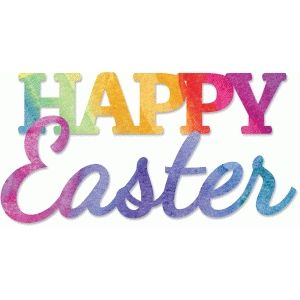 *No School*5*No School*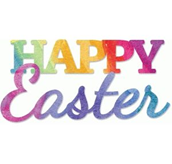 *No School6Tater Tot HotdishHam and cheese wrapsGreen beansCooks Choice VegetableFruit & Vegetable BarMilk7*Pulled Pork SandwichTurkey & Cheese SandwichBaked BeansFruit & Vegetable BarMilk8FishwichSub SandwichTater totsFruit & Vegetable BarMilk9Super Beefy NachosPizzaCornFruit & Vegetable BarMilk12Meatballs /GravyMashed potatoesDinner rollPopcorn chicken saladFruit & Vegetable BarMilk13Turkey noodle casseroleDinner rollPeanut butter jelly Green beansFruit & Vegetable BarMilk14Lasagna BreadstickChicken Drumstick BreadstickGreen PeasFruit & Vegetable BarMilk15Chicken FajitaTurkey Cheese WrapCornFruit & Vegetable BarMilk16Chicken n’ BiscuitHam and Cheese sandwichTater TotsFruit & Vegetable BarMilk